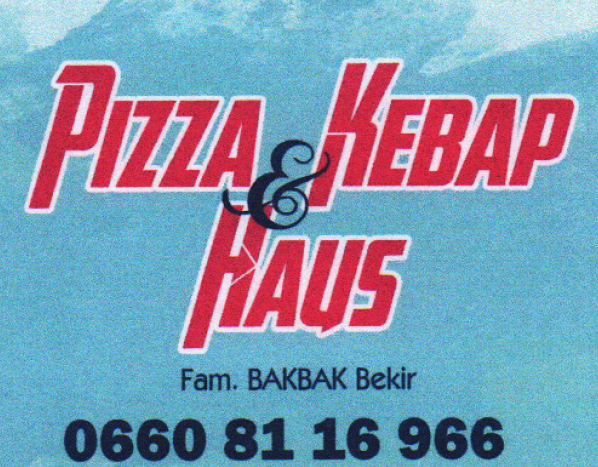 Beschreibung: Warme Küche täglich von 10:30-20:30UhrMittwoch RuhetagUnser Angebot: verschiedene Sorten Pizza, Kebap, Vegetarisches Kebap, Schnitzelsemmel, Pommes, Chicken Nuggets, Chicken WingsInmitten von Pram betreibe ich seit Mai 2015 das Kebap und Pizzahaus.Mit den täglich frisch zubereiteten Salaten sind hier in Pram Kebap und Pizzas besonders beliebt.Bei uns tut sich immer was. Genieß einfach im Lokal dein Kebap oder Pizza… und treffe dabei Freunde.Bestellen Sie einfach per Telefon Ihr Lieblingsgericht und holen Sie es kurz darauf bei uns ab. Wir freuen uns auf Ihr Kommen!